Amendement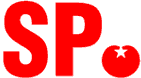 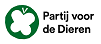 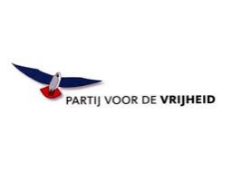 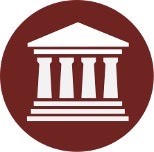 Provinciale Staten van Drenthe in vergadering bijeen op woensdag 27 mei 2020, Ter behandeling van het Statenstuk 2020-928 Rapport Noordelijke Rekenkamer Verdeling onder hoogspanning. BESLUITEN: In bovengenoemd voorstel het ontwerpbesluit als volgt aan te vullen (lid 1) en te wijzigen (lid 2): I. 	De conclusies van Gedeputeerde Staten met betrekking tot afhandeling van de aanbevelingen van de Noordelijke Rekenkamer, zoals vermeld in de bestuurlijke reactie op bladzijde 73-74, over te nemen en uit te voeren, evenals de aanbevelingen 3, 4 en 6 van de NRK; II. 	Gedeputeerde Staten te verzoeken om de implementatie van de aanbevelingen in beeld te brengen via de reguliere planning- en controlcyclus. 	Toelichting Alle aanbevelingen in dit rapport moeten worden overgenomen en geïmplementeerd.Namens de fracties van de SP, PvdD, PVV en FvDRobert Mäkel – van Luttikhuizen,Statenlid SP.*********************************************